张微微基本信息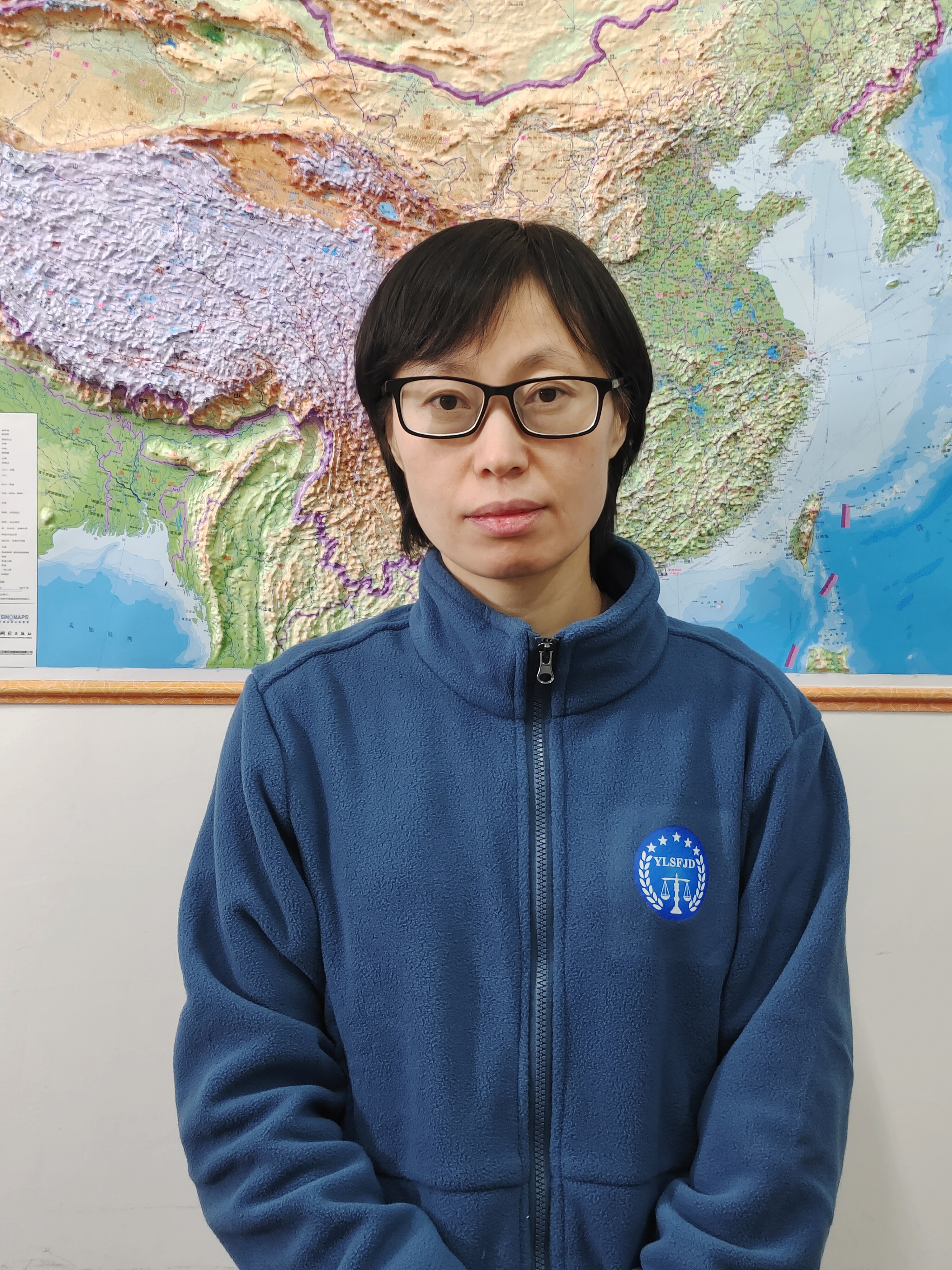 姓名：张微微性别：女导师类别：博士生、硕士生导师职称：教授学位：博士个人简历2007.09-2010.07  东北林业大学   野生动植物保护与利用专业  博士2004.09-2007.07  东北林业大学   动物学专业  硕士2000.09-20-4.07  东北林业大学   生物技术专业      学士联系方式mail：zhangweiwei_nefu@163.com社会兼职国家自然保护地创新联盟理事，江西省动物学会常务理事，江西省青年科技工作者协会会员，江西省野生动植物保护协会观鸟专业委员会副主任，南昌市野生动植物保护协会理事，上饶市野生动植物保护协会常务理事，中国空军鸟击防治专家组成员。教学工作主讲研究生《野生动物管理学》、《自然保护区学》、《动物生态学》、《鸟类学》等课程；本科生《野生动物保护学》、《动物生态学》等课程。研究方向野生动物保护与管理，鸟类学，保护生物学课题项目国家自然科学基金项目，噪鹛属系统发育及蓝冠噪鹛分类地位研究，2017-01-01至 2020-12-31，主持，结题国家自然科学基金项目，黄喉噪鹛（Garrulax courtoisi）繁殖种群生境选择驱动机制及其对捕食压力的适应对策，2014-01-01至2017-12-31，主持，结题江西省科技支撑项目，黄喉噪鹛小种群内在濒危机制及保护技术研究，2015-01-01至2018-12-31，主持，结题江西省自然科学基金项目，婺源黄喉噪鹛生境选择研究，2015-01-01至2018-12-31，主持，结题国家林业局财政项目，黄喉噪鹛救护繁育，2019-01-01至2021-12-31，主持，结题江西省林业科技项目，蓝冠噪鹛栖息地修复及改造研究，2022-01-01至2024-12-31，主持，在研中央财政林业改革发展资金重点保护野生动植物补助项目，蓝冠噪鹛人工繁育技术研究，2022-01-01至2022-12-31，主持，在研国家自然科学基金，基于高通量测序的桃红岭梅花鹿和小麂食物组成及种间竞争研究，2020-01-01至2023-12-31，排名第2，在研国家自然科学基金，基于多组学解析冬眠背景的滑鼠蛇肠道菌群在脂肪储存与代谢中的作用机制，2022-01-01至2025-12-31，排名第2，在研论文情况（可列举部分）Ning Li, Xinglong Huang, Qi Yan, Weiwei Zhang* and Zheng Wang. Save China's blue-crowned laughingthrush. Science, 2021, DOI: 10.1126/ science.abj4535 Weiwei Zhang, Tao Liu, Kun Cheng, Paul Rummy. Water depth impact the breeding time of the Common Coots, not human disturbance. PLoS One, 2018, 13(8): e0202684.https://doi.org/10.1371/ journal.pone.0202684 Weiwei Zhang , Jinze Shi , Huiqin Huang, Tao Liu. The impact of disturbance from photographers on the Blue-crowned Laughingthrush (Garrulax courtoisi) Avian Conservation & Ecology, 2017. 12(1):15. https://doi.org/10.5751/ACE-01007-120115 Xiaolong Hu,Yongtao Xu,Gang Liu, Defu Hu,Yihua Wang, Weiwei    Zhang*,Yunlin Zheng. The impact of anthelmintic treatment on gut bacterial and fungal communities in diagnosed parasite-free sika deer Cervus nippon. Applied Microbiology and Biotechnology, 2020, https://doi.org/10.1007/s00253-020-10838-y. Tao Liu, Yongtao Xu, Bai Mo, Jinze Shi, Yachang Cheng, Weiwei Zhang*,  and Fumin Lei. Home range size and habitat use of the Blue-crowned Laughingthrush during the breeding season, 2020, PeerJ, 8:e8785 http://doi.org/10.7717/peerj.8785. T Liu, YT Xu, CW Xia, D Edwards, XL Hu, YY Su, JS Xie, WW Zhang*  FM Lei. Multiple evidences confirm that the Blue-crowned Laughingthrush (Garrulax courtoisi) is an independent species. 2022, Avian Research. In published.黄慧琴, 刘涛,石金泽, 刘鹏. 张微微*.蓝冠噪鹛繁殖期生境选择特征分析. 生态学 报, 2018, 38(2):493-501. 刘鹏, 张微微*. 官山自然保护区白颈长尾雉季节性生境选择. 2017.生态学报, 37(18): 6005-6013. Yongtao Xu, Zongxiu Hu, Wujiao Li, Tao Zeng, Xiuyue Zhang, Jing Li, Weiwei Zhang, Bisong Yue. Isolation and strategies of novel tetranucleotide microsatellites with polymorphisms from different chromosomes of the rhesus monkey (Macaca mulatta). 2019. Molecular Biology Reports https://doi.org/10.1007/s11033-019-04842-3. Kangqi Wu; Yongtao Xu; Weiwei Zhang; Huirong Mao; Biao Chen; Yunlin Zheng; Xiaolong Hu X ; Differences in Fecal Microbiome and Antimicrobial Resistance between Captive and Free-Range Sika Deer under the Same Exposure of Antibiotic Anthelmintics, Microbiology Spectrum, 2021, 03(09): 0-01918-21。授权专利专著情况[1] 张微微等. 江西婺源森林鸟类国家级自然保护区百鸟图集. 2021. [2] 黄小春, 汪志如, 张微微（9）等. 江西鸟类图鉴. 2015.教材情况获奖情况[1] 林浩然科学技术进步奖二等奖（排名第一），2022[2] 江西省林业科学技术奖二等奖（排名第一），2019[3] 江西省大学生创新创业大赛铜奖（指导教师），2019[4] 江西省林业科普大赛二等奖（指导教师），2022称号荣誉[1] 西部之光访问学者